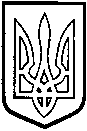 У  К  Р А  Ї  Н  АТОМАШПІЛЬСЬКА РАЙОННА РАДАВ І Н Н И Ц Ь К О Ї  О Б Л А С Т ІР І Ш Е Н Н Я №271від 23 червня 2017 року			                                              18 сесія 7 скликанняПро передачу майна в орендуВідповідно до пункту 19 частини 1 статті 43, частин 4, 5 статті 60 Закону України «Про місцеве самоврядування в Україні», рішення 23 сесії районної ради 5 скликання від 28 квітня 2009 року №284 «Про управління об’єктами спільної власності територіальних громад району», рішення 12 сесії районної ради 6 скликання від 29 грудня 2011 року №158 «Про Порядок передачі в оренду майна, що є об’єктом права спільної власності територіальних громад Томашпільського району», постанови Кабінету Міністрів України від 10 серпня 1995 року № 629 «Про затвердження Методики оцінки вартості об’єктів оренди, Порядку викупу орендарем оборотних матеріальних засобів та Порядку надання в кредит орендареві коштів та цінних паперів», враховуючи клопотання комунального підприємства «Госпрозрахункове проектно-виробниче архітектурно-планувальне бюро Томашпільського району» та висновок постійної комісії районної ради з питань регулювання комунальної власності, комплексного розвитку та благоустрою населених пунктів, охорони довкілля, будівництва і приватизації, районна рада ВИРІШИЛА:Затвердити звіт з ринкової вартості об’єкта нерухомості – комплексу будівель та споруд площею 3915,2 кв.м., що знаходиться за адресою: вул.Польова,1, с.Рожнятівка, Томашпільський район.Дозволити комунальному підприємству «Госпрозрахункове проектно-виробниче архітектурно-планувальне бюро Томашпільського району» (Закорченний Г.І.) бути орендодавцем та укласти, терміном до 3-х років, договір оренди на частину приміщень (перелік додається), загальною площею 418,8 кв.м., що знаходяться за адресою: вул.Польова,1, с.Рожнятівка, Томашпільського району, з метою здійснення діяльності в сфері виробництва, закупівлі, заготівлі, переробки, зберігання та реалізації сільськогосподарської продукції, з орендарем визначеним на конкурсній основі.Комунальному підприємству «Госпрозрахункове проектно-виробниче архітектурно-планувальне бюро Томашпільського району» (Закорченний Г.І.) здачу в оренду майна на конкурсній основі провести відповідно до чинного законодавства України в місячний термін та надати примірник договору оренди районній раді.Контроль за виконанням даного рішення покласти на постійну комісію районної ради з питань регулювання комунальної власності, комплексного розвитку та благоустрою населених пунктів, охорони довкілля, будівництва і приватизації          (Гаврилюк В.А.).Голова районної ради				Д.КоритчукДодаток до рішення 18 сесії районної ради 7 скликання від 23 червня 2017 року  №271Перелік приміщень, що надаються в оренду Приміщення адмінкорпусу  - кімнати №17, №18 площею 25,4 кв.м. Приміщення відділення №1 - кімната №4 площею 8,7 кв.м.Приміщення  відділення №4 - кімната №8 площею 20,3 кв.м.Приміщення кухні - кімната №3 площею 100 кв.м.Приміщення складів - кімната №3 площею 17,3 кв.м.Приміщення гаражів  №1, №3, №4 площею 80,3 кв.м.Приміщення конюшні площею 40 кв.м.Приміщення свинарника  кімната №1 площею 78,9 кв.м.Приміщення допоміжного господарства кімнати №1 площею 9,8 кв.м.Приміщення електромайстерні кімната №4 площею 13,5 кв.м.Приміщення пральні,бані кімната №10 площею 20,1 кв.м.Приміщення вагової – кімната №1 площею 4,5 кв.м.Загальна  площа приміщень  418,8 кв.м.